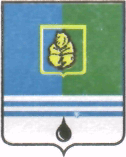 ПОСТАНОВЛЕНИЕГЛАВЫ ГОРОДА КОГАЛЫМАХанты-Мансийского автономного округа - ЮгрыОт «03» августа 2015 г.		                                                               №37Об Общественном совете по реализации Стратегии социально-экономического развития Ханты-Мансийского автономного округа – Югры до 2020 года и на период до 2030 года и Стратегии социально-экономического развития города Когалыма до 2020 года и на период до 2030 года при Главе города КогалымаВ соответствии с Федеральным законом от 21.07.2014 №212-ФЗ «Об основах общественного контроля в Российской Федерации», распоряжением Губернатора Ханты-Мансийского автономного округа – Югры от 10.08.2012 №508-рг «О механизмах гражданского контроля и общественного участия в реализации стратегии социально-экономического развития Ханты-Мансийского автономного округа – Югры до 2020 года и на период до 2030 года»:1. Создать Общественный совет по реализации Стратегии          социально-экономического развития Ханты-Мансийского автономного   округа – Югры до 2020 года и на период до 2030 года и Стратегии социально-экономического развития города Когалыма до 2020 года и на период до 2030 года при Главе города Когалыма.2. Утвердить:2.1. Положение об Общественном совете по реализации Стратегии социально-экономического развития Ханты-Мансийского автономного округа – Югры до 2020 года и на период до 2030 года и Стратегии социально-экономического развития города Когалыма до 2020 года и на период до 2030 года при Главе города Когалыма согласно приложению 1 к настоящему постановлению.2.2. Состав Общественного совета по реализации Стратегии    социально-экономического развития Ханты-Мансийского автономного округа – Югры до 2020 года и на период до 2030 года и Стратегии социально-экономического развития города Когалыма до 2020 года и на период до 2030 года при Главе города Когалыма согласно приложению 2 к настоящему постановлению.3. Признать утратившими силу:3.1. Постановление Главы города Когалыма от 16.05.2014 №20 «Об Общественном совете по реализации Стратегии социально-экономического развития Ханты-Мансийского автономного округа – Югры до 2020 года и на период до 2030 года при Главе города Когалыма;3.2. Постановление Главы города Когалыма от 14.08.2014 №34 «О внесении изменения в постановление Главы города Когалыма от 16.05.2014 №20».4. Опубликовать настоящее постановление и приложения к нему в газете «Когалымский вестник» и разместить на официальном сайте Администрации города Когалыма в сети Интернет (www.admkogalym.ru).5. Контроль за выполнением настоящего постановления оставляю за собой.Глава города Когалыма					Н.Н.ПальчиковПриложение 1к постановлению Главы города Когалыма от 03.08.2015 №37Положение об Общественном совете по реализации Стратегии социально-экономического развития Ханты-Мансийского автономного округа - Югры до 2020 года и на период до 2030 года и Стратегии социально-экономического развития города Когалыма до 2020 года и на период до 2030 года при Главе города Когалыма (далее – Положение)1. Общие положения1.1. Общественный совет по реализации Стратегии                              социально-экономического развития Ханты-Мансийского автономного округа – Югры до 2020 года и на период до 2030 года и Стратегии социально-экономического развития городского округа города Когалыма до 2020 года и на период до 2030 года при Главе города Когалыма (далее – Общественный совет) является совещательным органом при Главе города Когалыма, созданным в целях обеспечения гражданского контроля и общественного участия в реализации Стратегии социально-экономического развития Ханты-Мансийского автономного округа – Югры до 2020 года и на период до 2030 года (далее – Стратегия ХМАО - Югры) и Стратегии социально-экономического развития города Когалыма до 2020 года и на период до 2030 года (далее – Стратегия города Когалыма).1.2. Администрация города Когалыма оказывает Общественному совету содействие в организационно-технических вопросах.1.3. В своей деятельности Общественный совет руководствуется Конституцией Российской Федерации, действующим законодательством Российской Федерации, Ханты-Мансийского автономного округа – Югры, Уставом города Когалыма, нормативными правовыми актами органов местного самоуправления города Когалыма, а также настоящим Положением.2. Цели и задачи Общественного совета2.1. Целями Общественного совета являются:2.1.1. Обеспечение механизмов гражданского контроля и общественного участия по реализации Стратегии ХМАО – Югры и Стратегии города Когалыма.2.1.2. Консолидация деятельности некоммерческих организаций, общественных объединений, профессиональных союзов, граждан, органов местного самоуправления в создании условий благоприятного социально-экономического развития Ханты-Мансийского автономного округа – Югры, города Когалыма и повышении качества жизни населения.2.2. Задачами Общественного совета являются:2.2.1. Обсуждение хода реализации Стратегии ХМАО – Югры и Стратегии города Когалыма.2.2.2. Обеспечение контроля граждан за реализацией Стратегии ХМАО – Югры и Стратегии города Когалыма для обеспечения открытости и публичности деятельности органов местного самоуправления города Когалыма по реализации Стратегии ХМАО – Югры и Стратегии города Когалыма.2.2.3. Привлечение к реализации Стратегии ХМАО – Югры и Стратегии города Когалыма широкого круга граждан, представляющих интересы различных социальных и профессиональных групп населения города Когалыма.2.2.4. Развитие и поддержка гражданских инициатив.2.2.5. Разработка предложений по социально-экономическому развитию Ханты-Мансийского автономного округа – Югры и города Когалыма на принципах сотрудничества гражданского общества, органов местного самоуправления города Когалыма, а также коммерческих и некоммерческих организаций города Когалыма.2.2.6. Информирование населения города Когалыма о работе Общественного совета.3. Функции Общественного совета3.1. Организация и проведение обсуждений вопросов, связанных с реализацией Стратегии ХМАО – Югры и Стратегии города Когалыма.3.2. Участие в общественной экспертизе проектов нормативных правовых актов Правительства Ханты-Мансийского автономного округа          – Югры, города Когалыма и Администрации города Когалыма по вопросам реализации Стратегии ХМАО – Югры и Стратегии города Когалыма.3.3. Выражение общественного мнения по наиболее важным для населения города Когалыма вопросам реализации Стратегии ХМАО – Югры и Стратегии города Когалыма.3.4. Рассмотрение обращений, предложений и рекомендаций участников процесса реализации Стратегии ХМАО – Югры и Стратегии города Когалыма.3.5. Подготовка предложений органам государственной власти и органам местного самоуправления города Когалыма по реализации Стратегии ХМАО – Югры и Стратегии города Когалыма.4. Права Общественного совета4.1. Запрашивать и получать информацию от общественных объединений и других организаций, от муниципальных учреждений и предприятий города Когалыма, структурных подразделений Администрации города Когалыма при рассмотрении вопросов, связанных с реализацией Стратегии ХМАО – Югры и Стратегии города Когалыма.4.2. Проводить совещания по вопросам, входящим в компетенцию Общественного совета, с участием заинтересованных лиц и организаций.4.3. Приглашать должностных лиц органов местного самоуправления города Когалыма, представителей общественных объединений, научных и других организаций для обсуждения вопросов реализации Стратегии ХМАО – Югры и Стратегии города Когалыма.4.4. Вносить предложения органам местного самоуправления города Когалыма по вопросам реализации Стратегии ХМАО – Югры и Стратегии города Когалыма.4.5. Взаимодействовать с территориальными и отраслевыми Общественными советами, созданными при органах государственной власти, органах местного самоуправления муниципальных образований Ханты-Мансийского автономного округа – Югры.5. Формы работы Общественного совета5.1. Деятельность Общественного совета основывается на принципах добровольности, законности, уважения прав человека, гласности.5.2. Основными формами работы Общественного совета являются:5.2.1. Проведение общественных слушаний по реализации Стратегии ХМАО – Югры и Стратегии города Когалыма.5.2.2. Проведение совещаний и «круглых столов».5.3. Заседания Общественного совета проводит председатель Общественного совета или, по его поручению заместитель председателя Общественного совета.5.4. Решения Общественного совета принимаются большинством голосов присутствующих на заседании членов Общественного совета, указанных в пункте 6.2 настоящего Положения. В случае равенства голосов решающим является голос председательствующего на Общественном совете.5.5. Итоги общественных слушаний, совещаний и «круглых столов» оформляются протоколами, которые подписываются председательствующим на заседании. Протоколы размещаются на официальном сайте Администрации города Когалыма (www.admkogalym.ru).6. Состав и организация работы Общественного совета6.1. В состав Общественного совета входят: председатель Общественного совета, заместитель председателя Общественного совета, секретарь и члены Общественного совета.6.2. Состав Общественного совета формируется и утверждается Главой города Когалыма из числа граждан, представителей общественных организаций города Когалыма, обратившихся в Администрацию города Когалыма с письменной заявкой на участие в Общественном совете. Форма заявки на участие в Общественном совете и сроки её подачи размещаются на официальном сайте Администрации города Когалыма (www.admkogalym.ru).6.3. Период полномочий членов Общественного совета – три года с момента утверждения его состава.6.4. За три месяца до истечения полномочий членов Общественного совета управление экономики Администрации города Когалыма совместно с отделом по связям с общественностью и социальным вопросам Администрации города Когалыма организует процедуру формирования нового состава Общественного совета, установленную пунктом 6.2 настоящего Положения.6.5. Координацию деятельности Общественного совета осуществляет Глава города Когалыма.6.6. На первом заседании Общественный совет путем открытого голосования избирает из своего состава председателя Общественного совета, заместителя председателя Общественного совета и секретаря Общественного совета, разрабатывает и утверждает план работы на текущий год.6.7. Организацию деятельности Общественного совета осуществляет председатель Общественного совета. В случае его отсутствия, или по его поручению, функции председателя Общественного совета выполняет заместитель председателя Общественного совета.6.8. Председатель Общественного совета:- осуществляет общее руководство деятельностью Общественного совета; - планирует работу Общественного совета;- определяет обязанности заместителя председателя Общественного совета и секретаря Общественного совета.- организует взаимодействие Общественного совета с Главой города Когалыма и депутатами Думы города Когалыма;- инициирует общественные слушания по реализации Стратегии ХМАО – Югры и Стратегии города Когалыма;- утверждает повестку заседания Общественного совета.6.9. Заседания Общественного совета проводятся по мере необходимости, но не реже двух раз в год. 6.10. Срок действия полномочий Общественного совета устанавливается на период срока реализации Стратегии ХМАО – Югры и Стратегии города Когалыма, до 31 декабря 2030 года.Приложение 2к постановлению Главы города Когалыма от 03.08.2015	№37СоставОбщественного совета по реализации Стратегии социально-экономического развития Ханты-Мансийского автономного округа – Югры до 2020 года и на период до 2030 года и Стратегии социально-экономического развития города Когалыма до 2020 года и на период до 2030 года при Главе города КогалымаЧлены Общественного совета:Члены Общественного совета:АверкинВиктор Николаевич- исполняющий обязанности начальника отдела метрологического обеспечения общества с ограниченной ответственностью «ЛУКОЙЛ ЭПУ Сервис»;АнисимовАндрей Владимирович- администратор городского информационного портала kogalym.org;БундукиАнатолий Леонтьевич- председатель городского отделения союза Ветеранов Афганистана; Ветштейн Валентина Васильевна- председатель городской общественной организации «Союз пенсионеров и ветеранов города Когалыма»;ГавриловаТамара Григорьевна- председатель общественной организации «Первопроходцы Когалыма»;ГагелеваЕкатерина Тимофеевна- начальник отдела продаж общества с ограниченной ответственностью Торговый дом «Стройимпульс»;ЕневаИоанна Георгиева- директор бюджетного учреждения профессионального образования Ханты-Мансийского автономного округа – Югры «Когалымский политехнический колледж»;ЗверевАлександр Фёдорович- директор общества с ограниченной ответственностью «Сантехсервис»;ИващукАлла Васильевна- заведующая муниципального автономного дошкольного образовательного учреждения города Когалыма «Колокольчик»;КасумбековОсманбек Надырбекович- водитель общества с ограниченной ответственностью «Дорстройсервис»;ЛарькинаИрина Александровна- директор магазина «Карапуз»;ЛисицкаяНаталия Александровна- инженер производственно-технического отдела общества с ограниченной ответственностью «управляющая компания «Веста»;ЛобачёваВиктория Евгеньевна- техник муниципального бюджетного учреждения «Коммунспецавтотехника»;Магомедов Алихан Магомедович- заместитель председателя национально-культурного объединения «Единство»;МиненокАнжелика Алексеевна- заместитель директора по учебно-воспитательной работе, учитель географии и экономики муниципального автономного общеобразовательного учреждения «Средняя общеобразовательная школа №3» города Когалыма;ПеребатоваИрина Степановна- заместитель директора по учебно-воспитательной работе, учитель истории и обществознания муниципального автономного общеобразовательного учреждения «Средняя общеобразовательная школа №8» города Когалыма;ПрисяжниковаЕлена Викторовна- учитель истории муниципального автономного общеобразовательного учреждения «Средняя общеобразовательная школа №7» города Когалыма;ПуговкинаТамара Николаевна- член городской общественной организации ветеранов (пенсионеров) войны, труда, Вооружённых сил и правоохранительных органов;СимаковаЛариса Николаевна- учитель русского языка муниципального автономного общеобразовательного учреждения «Средняя общеобразовательная школа №1» города Когалыма;СитдиковаДиля Вакиловна- член татаро-башкирского национально-культурного общества «НУР»;ШтомпельЛюбовь Александровна- председатель городской общественной организации ветеранов (пенсионеров) войны, труда, Вооружённых сил и правоохранительных органов;ЭльбиевСаидхусейнов Мусаевич- заместитель председателя общественной организации национально-культурное чечено-ингушское общество «Вайнах»